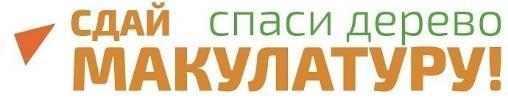 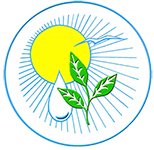 С 20 сентября по 3 октября 2022 года в Калужской области планируется проведение Всероссийского Эко-марафон Переработка «Сдай макулатуру – спаси дерево!». Марафон возрождает традиционный сбор макулатуры у населения, что дает возможность производителям бумаги экономить остро-дефицитное древесное сырье, а жителям Планеты – ее ресурсы, а также является частью программы по созданию отрасли по раздельному сбору отходов в соответствии с поручением Президента РФ от 15 ноября 2017 г.  На сегодняшний день акция успешно проходит в 50 субъектах РФ при поддержке региональных Правительств, Минприроды, Минобразования и Администраций областей. География акции постоянно растет. Основная задача проекта – экологическое просвещение, воспитание ответственного потребления, активной гражданской позиции и стремление сохранить окружающую среду для последующих поколений, а также стимулирование развития «зеленого предпринимательства».Кроме того, напомню, что участие регионов в данной акции рекомендовано Минприроды России в план-графике мероприятий по просвещению и мотивации населения к деятельности по раздельному накоплению ТКО от 2018 года.Акция проходит 2 раза в год в формате соревнований между районами и городами области. Все участники награждаются благодарностями. Также, дополнительно, по желанию участников, перечисляются премии. Победители акции будут отмечены благодарностями и ценными призами.Мы приглашаем к участию все учебные заведения, общественные организации, предприятия, компании, и другие учреждения всех населённых пунктов Калужской области. Для участия нужно оставить заявку на официальном сайте акции www.сдай-бумагу.рф , далее собрать ненужную макулатуру более 300 кг макулатуры в одном месте. 300 кг = 6 стопок бумаги А4 высотой 120 см или около 850 книг, не имеющих литературной ценности.  Акция проводится при поддержке:Министерства природных ресурсов и экологии Калужской областиКраудфандингпроекта «Подари Дерево» www.подари-дерево.рфПо результатам акции будет составлен зеленый рейтинг области. Заявки на вывоз макулатуры необходимо оставлять заблаговременно на официальном сайте акции www.сдай-бумагу.рф., вывоз собранной макулатуры будет осуществляться транспортом компании переработчика согласно расписанию акции.В случае, если общий результат области будет более 100 тонн (что вполне достижимо), финалисты получат на выбор один из ценных призов:1 место (на выбор)Аллея из 10 саженцев редких пород деревьев (манчжурский орех, дуб, явор, туя)Пополнение библиотечного фондаТелескоп 2 место (на выбор)ЭкоКинофестивальПополнение библиотечного фондаЦифровой микроскоп3 место (на выбор)Пополнение библиотечного фондаКонструктор Lego technicТакже, дополнительно, по желанию участников, будут перечислены премии:По всем вопросам обращаться в оргкомитет эко-марафона ПЕРЕРАБОТКА:
Евгения Кущёва +7(965)237-36-07 е-mail акции:  s@sdai-bumagu.com    График вывоза по районам Калужской области:Акция "Сдай макулатуру - спаси дерево!" проходит 2 раза год (раз в полугодие) на регулярной основе. Практикуйте в быту культуру отдельного сбора бумаги, таким образом, каждый может внести вклад в сохранение лесов и уменьшение объема мусора на полигонах.Инструкция по сдаче макулатуры:Что можно приносить на акцию: глянцевые журналы, газеты, офисная бумага, тетради, крафт бумага, бумажная упаковка, книги не представляющие литературной ценности, картон. Можно сдавать архивы администраций и организаций – мы гарантируем конфиденциальную утилизацию!НЕ ПРИНИМАЕМ: Чеки – в них нет целлюлозы. Ламинированную и влагостойкую бумагу (одноразовая посуда и т.п.). Упаковку от яиц (это не картон, а валяная целлюлоза). Бумажные салфетки и полотенца.Как подготовить к сдаче: удалить пластиковые элементы, извлечь из файлов. Необходимо отделить металлические пружины (от старых календарей, тетрадей). Хорошо перевязать в плотные кипы или плотно и компактно сложить в коробки. Коробки развернуть и сложить. НЕ РАЗОБРАННЫЕ КОРОБКИ ПРИНИМАТЬСЯ НЕ БУДУТ! (Иначе, автомобиль будет возить воздух вместо макулатуры). «22» августа 2022 г.С уважением, Скоробогатов Сергей.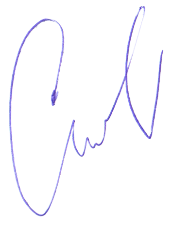 Руководитель федерального экологического проекта www.сдай-бумагу.рфЧлен общественной палаты Московской области                                                                               Руководитель краудфандинг проекта www.подари-дерево.рф+7(965)237-36-07 s@sdai-bumagu.com удаленность от  областного центра 500 кг 1000 кг2000 кг3000 кг4000 кг5000 кг0-50 км0,50 р./кг1 р./кг1,5 р./кг2 р./кг2,50 р./кг2,50 р./кг50-100 км0,50 р./кг1 р./кг1 р./кг1,5 р./кг2 р./кг2,50 р/кг100-150 км0,50 р./кг1 р./кг1 р./кг1 р./кг1,5 р./кг2 р./кг150-200 км0,50 р./кг1 р./кг1 р./кг1 р./кг1,25 р/кг1,5 р./кг200-250 км0,50 р./кг0,75 р./кг0,75  р./кг1 р./кг1 р./кг1,25 р /кгДата вывоза макулатурыМуниципальное образование/городДень недели20.09.2022Мещовский район (г. Мещовск) Бабынинский район (п. Бабынино) Перемышельский район (с. Перемышель)вторник21.09.2022Думиничский район (п. Думиничи) Сухиничский район (г. Сухиничи) Козельский район (к. Козельск)среда22.09.2022Хвастовический район (с. Хвастовичи) Жиздринский район (г. Жиздра) Ульяновский район (с.Ульяново)четверг23.09.2022Куйбышевский район (Бетлица)Людиновский район (г. Людиново) Кировский район (г. Киров)пятница24.09.2022Выходнойсуббота25.09.2022Выходнойвоскресенье26.09.2022Спас-Деменский район (г. Спас-Деменск) Мосальский район г. (г. Мосальск) Барятинский район (с. Барятино)понедельник27.09.2022Юхновский район (г. Юхнов) Износковский район (с. Износки) Дзержинский район (г. Кондрово)вторник28.09.2022Медынский район (г. Медынь) Малоярославецкий район (г. Малоярославец) г. Калугасреда29.09.2022г. Обнинск29.09.2022Боровский район (г. Боровск) г.Калугачетверг30.09.2022Жуковский район (г. Жуков) Тарусский район (г. Таруса) Ферзиковский район (п. Ферзиково)пятница01.10.2022 02.10.2022Выходнойсуббота воскресенье03.10.2022резервпонедельник